АДМИНИСТРАЦИЯ  МУНИЦИПАЛЬНОГО ОБРАЗОВАНИЯНАЗИЕВСКОЕ ГОРОДСКОЕ ПОСЕЛЕНИЕКИРОВСКОГО МУНИЦИПАЛЬНОГО РАЙОНАЛЕНИНГРАДСКОЙ ОБЛАСТИП О С Т А Н О В Л Е Н И Еот 02 марта  2021 года  № 34О внесении изменений в  постановление администрации муниципального образования Назиевское городское поселение Кировского муниципального района Ленинградской области  от 19 февраля 2019 года № 33 « О комиссии по соблюдению требований  к служебному   поведению муниципальных служащих, руководителей  подведомственных организаций  и урегулированию конфликта интересов»Внести  в постановление администрации муниципального образования Назиевское городское поселение Кировского муниципального района Ленинградской области  от 19 февраля 2019 года № 33 « О комиссии по соблюдению требований  к служебному   поведению муниципальных служащих, руководителей  подведомственных организаций  и урегулированию конфликта интересов» (далее - Постановление)  следующие изменения: Приложение №2 к  Постановлению изложить в новой редакции согласно приложению  к настоящему постановлению.2.  Опубликовать настоящее постановление в газете «Назиевский Вестник»   и на  официальном сайте  МО Назиевское городское поселение  в сети «Интернет» (http://nazia.lenobl.ru/).3. Постановление  вступает в силу после его официального опубликования. Глава администрации						           О.И.КибановРазослано:   в дело, членам комиссии, «Назиевский Вестник»,  Прокуратура, РегистрУТВЕРЖДЕНпостановлением администрациимуниципального образованияНазиевское городское поселениеКировского муниципального районаЛенинградской областиот 19 февраля  2019 года №33 Приложение 2 	(в редакции постановления от 02                                                                                                 марта 2021 года №34)Состав комиссии по соблюдению требований к служебному  поведению муниципальных служащих, руководителей  подведомственных организаций  и урегулированию конфликта интересовПредседатель комиссии:Басков Сергей  Петрович  - заместитель главы администрации Заместитель председателя комиссии:Платонова Янина Александровна  - главный специалист- экономистСекретарь комиссии:Федосеева Ольга Владимировна- главный специалист-юрист  администрацииЧлены комиссии:Косолапова Маргарита Александровна - ведущий специалист администрацииТелегина Оксана Анатольевна  - ведущий специалист администрации Петров Алексей Витальевич - депутат совета депутатов МО Назиевское городское поселение Алексеев Владимир Петрович - депутат совета депутатов МО Назиевское городское поселение 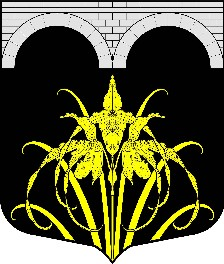 